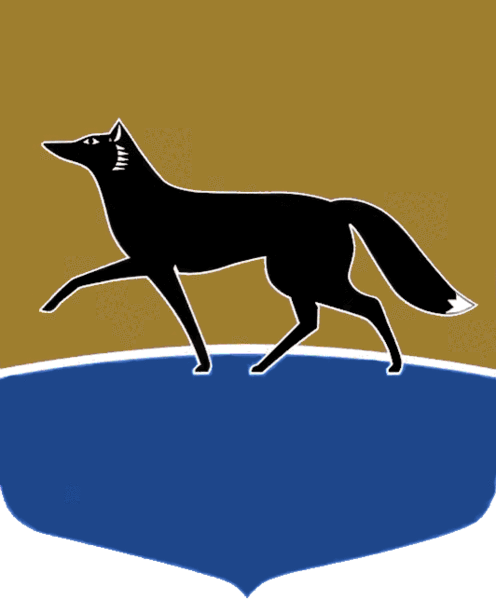 Принято на заседании Думы 25 октября 2023 года№ 447-VII ДГО внесении изменений 
в некоторые решения представительного органа муниципального образования городской округ Сургут Ханты-Мансийского автономного округа – ЮгрыВ соответствии с Федеральным законом от 21.12.2001 № 178-ФЗ 
«О приватизации государственного и муниципального имущества», 
решением Думы города от 07.10.2009 № 604-IV ДГ «О Положении о порядке управления и распоряжения имуществом, находящимся в муниципальной собственности», рассмотрев документы, представленные Администрацией города по приватизации муниципального имущества, Дума города РЕШИЛА:1. Внести в решение Думы города от 03.06.2022 № 145-VII ДГ 
«О прогнозном плане приватизации муниципального имущества 
на 2023 год и плановый период 2024 – 2025 годов» (в редакции от 20.06.2023 № 372-VII ДГ) следующие изменения:1)	абзацы пятый – седьмой приложения к решению изложить 
в следующей редакции:«В 2023 – 2025 годах планируется преобразование в хозяйственные общества трёх муниципальных унитарных предприятий, продажа трёх пакетов акций и десяти объектов недвижимого имущества. Продажа объектов будет осуществляться исходя из потребностей формирования доходной части, источников финансирования дефицита местного бюджета, 
в том числе:в 2023 году – преобразование в хозяйственное общество одного муниципального унитарного предприятия, продажа одного пакета акций 
и десяти объектов недвижимого имущества;в 2024 году – преобразование в хозяйственные общества двух муниципальных унитарных предприятий, продажа двух пакетов акций.»;2) приложение 2 к прогнозному плану приватизации муниципального имущества на 2023 год и плановый период 2024 – 2025 годов изложить 
в редакции согласно приложению 1 к настоящему решению.	  2. Внести в решение Думы города от 31.05.2023 № 340-VII ДГ 
«О прогнозном плане приватизации муниципального имущества на 2024 год 
и плановый период 2025 – 2026 годов» следующие изменения:1)	абзацы пятый – седьмой приложения к решению изложить 
в следующей редакции:«В 2024 – 2026 годах планируется преобразование в хозяйственные общества двух муниципальных унитарных предприятий, продажа двух пакетов акций, в том числе:в 2024 году – преобразование в хозяйственные общества двух муниципальных унитарных предприятий, продажа двух пакетов акций.Приложениями к прогнозному плану приватизации муниципального имущества на 2024 год и плановый период 2025 – 2026 годов являются:»;2)	приложение к решению дополнить абзацами восьмым, девятым следующего содержания:«перечень муниципальных унитарных предприятий, подлежащих преобразованию в хозяйственные общества в 2024 – 2026 годах 
(приложение 1 к прогнозному плану приватизации муниципального имущества на 2024 год и плановый период 2025 – 2026 годов);перечень акций акционерных обществ, находящихся в муниципальной собственности и планируемых к приватизации в 2024 – 2026 годах (приложение 2 к прогнозному плану приватизации муниципального имущества на 2024 год и плановый период 2025 – 2026 годов).»;3) приложение к прогнозному плану приватизации муниципального имущества на 2024 год и плановый период 2025 – 2026 годов считать приложением 1 к прогнозному плану приватизации муниципального имущества на 2024 год и плановый период 2025 – 2026 годов;4) прогнозный план приватизации муниципального имущества 
на 2024 год и плановый период 2025 – 2026 годов дополнить приложением 2 согласно приложению 2 к настоящему решению.Председатель Думы города							М.Н. Слепов «25» октября 2023 г.Приложение 1к решению Думы города от 25.10.2023 № 447-VII ДГ«Приложение 2к прогнозному плану приватизации муниципального имущества на 2023 год и плановый период 2024 – 2025 годов Перечень акций акционерных обществ, находящихся в муниципальной собственности и планируемых к приватизации в 2023 – 2025 годахПриложение 2 к решению Думы города от 25.10.2023 № 447-VII ДГ«Приложение 2к прогнозному плану приватизации муниципального имущества на 2024 год и плановый период 2025 – 2026 годов Перечень акций акционерных обществ, находящихся в муниципальной собственности и планируемых к приватизации в 2024 – 2026 годах№
п/пНаименование 
и местонахождение обществаТип акцийКоличество акций, принадлежащих муниципальному образованиюДоля принадлежащих муниципальному образованию акций в общем количестве акций акционерного обществаКоличество акций, подлежащих приватизацииКоличество акций, подлежащих приватизации№
п/пНаименование 
и местонахождение обществаТип акцийКоличество акций, принадлежащих муниципальному образованиюДоля принадлежащих муниципальному образованию акций в общем количестве акций акционерного обществаштукпроцентов уставного капитала1. Перечень акций акционерных обществ, планируемых к приватизации в 2023 году1. Перечень акций акционерных обществ, планируемых к приватизации в 2023 году1. Перечень акций акционерных обществ, планируемых к приватизации в 2023 году1. Перечень акций акционерных обществ, планируемых к приватизации в 2023 году1. Перечень акций акционерных обществ, планируемых к приватизации в 2023 году1. Перечень акций акционерных обществ, планируемых к приватизации в 2023 году1. Перечень акций акционерных обществ, планируемых к приватизации в 2023 году1.1.Акционерное общество «Агентство воздушных сообщений»,Ханты-Мансийский автономный округ – Югра, 
г. Сургут, пр. Ленина, д. 35 Обыкновен-ные222 600100222 600 1002. Перечень акций акционерных обществ, планируемых к приватизации в 2024 году2. Перечень акций акционерных обществ, планируемых к приватизации в 2024 году2. Перечень акций акционерных обществ, планируемых к приватизации в 2024 году2. Перечень акций акционерных обществ, планируемых к приватизации в 2024 году2. Перечень акций акционерных обществ, планируемых к приватизации в 2024 году2. Перечень акций акционерных обществ, планируемых к приватизации в 2024 году2. Перечень акций акционерных обществ, планируемых к приватизации в 2024 году2.1.Публичное акционерное общество «Сургутнефтегаз»,Тюменская область, Ханты-Мансийский автономный округ – Югра, г. Сургут, ул. Григория Кукуевицкого, 1, корпус 1Обыкновен-ные12 083 0000,027812 083 000 0,02782.2.Акционерное общество «Югорская лизинговая компания», 625056, Тюменская область, г. Тюмень, проезд Воронинские горки, д. 101, офис 09Обыкновен-ные 3112,923112,92»№
п/пНаименование 
и местонахождение обществаТип акцийКоличество акций, принадлежащих муниципальному образованиюДоля принадлежащих муниципальному образованию акций в общем количестве акций акционерного обществаКоличество акций, подлежащих приватизацииКоличество акций, подлежащих приватизации№
п/пНаименование 
и местонахождение обществаТип акцийКоличество акций, принадлежащих муниципальному образованиюДоля принадлежащих муниципальному образованию акций в общем количестве акций акционерного обществаштукпроцентов уставного капитала1. Перечень акций акционерных обществ, планируемых к приватизации в 2024 году1. Перечень акций акционерных обществ, планируемых к приватизации в 2024 году1. Перечень акций акционерных обществ, планируемых к приватизации в 2024 году1. Перечень акций акционерных обществ, планируемых к приватизации в 2024 году1. Перечень акций акционерных обществ, планируемых к приватизации в 2024 году1. Перечень акций акционерных обществ, планируемых к приватизации в 2024 году1. Перечень акций акционерных обществ, планируемых к приватизации в 2024 году1.1.Публичное акционерное общество «Сургутнефтегаз»,Тюменская область, Ханты-Мансийский автономный округ – Югра, г. Сургут, ул. Григория Кукуевицкого, 1, корпус 1Обыкновен-ные12 083 0000,027812 083 000 0,02781.2.Акционерное общество «Югорская лизинговая компания», 625056, Тюменская область, г. Тюмень, проезд Воронинские горки, д. 101, офис 09Обыкновен-ные 3112,923112,92»